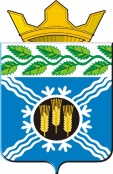 АДМИНИСТРАЦИЯКРАПИВИНСКОГО МУНИЦИПАЛЬНОГО РАЙОНАПОСТАНОВЛЕНИЕот 16.07.2015 г. №836пгт. КрапивинскийО внесении изменений в постановление администрации Крапивинского муниципального района от 23.12.2014 г. №1815 «Об утверждении муниципальной программы «Поощрение граждан, организаций за заслуги в социально-экономическом развитии Крапивинского муниципального района» на 2015-2017 годы1. Внести в постановление администрации Крапивинского муниципального района от 23.12.2014 г. №1815 «Об утверждении муниципальной программы «Поощрение граждан, организаций за заслуги в социально-экономическом развитии Крапивинского муниципального района» на 2015-2017 годы» следующие изменения:1.1. Пункт 3 постановления изложить в следующей редакции:«3. Контроль за исполнением настоящего постановления возложить на заместителя главы Крапивинского муниципального района А.В. Димитриева.»2. Внести в муниципальную программу «Поощрение граждан, организаций за заслуги в социально-экономическом развитии Крапивинского муниципального района» на 2015-2017 годы, утвержденную постановлением администрации Крапивинского муниципального района от 23.12.2014 г. №1815 (далее - Программа) следующие изменения:2.1. В паспорте Программы в позиции: «Директор муниципальной программы» слова «Заместитель главы Крапивинского муниципального района Т.Х. Биккулов» заменить на «Заместитель главы Крапивинского муниципального района А.В. Димитриев»;3. Постановление разместить на официальном сайте администрации Крапивинского муниципального района в информационно-коммуникационной сети «Интернет».4. Контроль за исполнением данного постановления возложить на заместителя главы Крапивинского муниципального района А.В. Димитриева.И.о. главыКрапивинского муниципального районаТ.Х. Биккулов